General Military Training (GMT) Request*Please complete all sections belowSubmit this GMT request at least 7 business days prior to the eventInclude 2nd and 3rd Choice dates in the event that your 1st Choice is unavailableSend completed form to MFSCHAWAII@navy.mil with Subject Line GMT REQUESTFor further assistance, contact the Military and Family Support Center (MFSC) at 808-474-1999 or email us at MFSCHAWAII@navy.milThank you!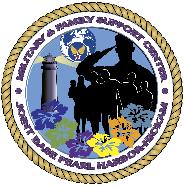 Training Type/Event InformationTraining Type/Event InformationTraining Type/Event InformationTraining Name: Training Name: Location of Training: Date and time of the Training (include alternate dates):1st Choice: 2nd  Choice:3rd Choice:Date and time of the Training (include alternate dates):1st Choice: 2nd  Choice:3rd Choice:Estimated Number of Attendees: Preferred length of the training: Preferred length of the training: Demographics (AD/DOD/CIV): Contact Information Additional InformationAdditional InformationCommand/Unit Name: Command/Unit Name: Is there media support available (i.e. computer, screen, projector, sound)? Command/Unit POC: Command/Unit POC: Are there any other speakers/facilitators at your event? POC Phone: POC Phone: Any additional information the facilitator should be made aware of (e.g. training in preparation for deployment, seasonal training, current trends within the command):  POC Email:POC Email:Any additional information the facilitator should be made aware of (e.g. training in preparation for deployment, seasonal training, current trends within the command):  